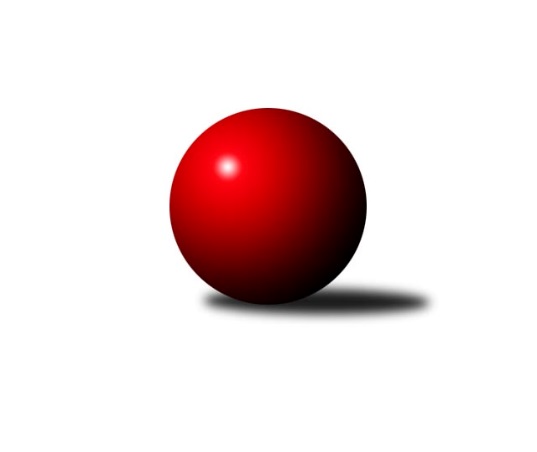 Č.7Ročník 2021/2022	22.10.2021Nejlepšího výkonu v tomto kole: 2738 dosáhlo družstvo: KK Slavoj Praha BDivize AS 2021/2022Výsledky 7. kolaSouhrnný přehled výsledků:AC Sparta Praha	- TJ Sokol Praha-Vršovice 	6:2	2657:2555	7.5:4.5	18.10.KK Slavia Praha	- TJ Sokol Brandýs n. L.	3:5	2485:2568	6.0:6.0	19.10.KK Vlašim 	- KK Konstruktiva Praha  B	1.5:6.5	2560:2640	3.0:9.0	20.10.SK Meteor Praha A	- TJ Neratovice	6:2	2599:2535	6.0:6.0	20.10.SK Meteor Praha B	- TJ Sokol Benešov B	5:3	2481:2409	7.5:4.5	21.10.TJ AŠ Mladá Boleslav 	- TJ Praga Praha 	1:7	2364:2574	3.0:9.0	22.10.KK Slavoj Praha B	- TJ Sparta Kutná Hora	5:3	2738:2687	8.0:4.0	22.10.Tabulka družstev:	1.	TJ Praga Praha	6	5	0	1	33.0 : 15.0 	47.0 : 25.0 	 2644	10	2.	KK Konstruktiva Praha  B	7	5	0	2	31.5 : 24.5 	45.0 : 39.0 	 2580	10	3.	TJ Sokol Benešov B	6	4	0	2	27.0 : 21.0 	37.5 : 34.5 	 2539	8	4.	TJ Sparta Kutná Hora	7	4	0	3	33.0 : 23.0 	48.0 : 36.0 	 2577	8	5.	TJ Sokol Brandýs n. L.	7	4	0	3	32.0 : 24.0 	44.0 : 40.0 	 2454	8	6.	KK Slavoj Praha B	7	4	0	3	31.5 : 24.5 	46.5 : 37.5 	 2563	8	7.	TJ AŠ Mladá Boleslav	7	4	0	3	29.0 : 27.0 	37.0 : 47.0 	 2472	8	8.	KK Vlašim	7	4	0	3	27.5 : 28.5 	40.0 : 44.0 	 2553	8	9.	TJ Sokol Praha-Vršovice	7	3	0	4	27.5 : 28.5 	46.5 : 37.5 	 2534	6	10.	AC Sparta Praha	7	3	0	4	26.0 : 30.0 	41.5 : 42.5 	 2573	6	11.	SK Meteor Praha A	6	2	0	4	20.0 : 28.0 	33.0 : 39.0 	 2483	4	12.	KK Slavia Praha	6	2	0	4	20.0 : 28.0 	27.0 : 45.0 	 2405	4	13.	SK Meteor Praha B	7	2	0	5	19.0 : 37.0 	34.5 : 49.5 	 2428	4	14.	TJ Neratovice	7	1	0	6	19.0 : 37.0 	36.5 : 47.5 	 2505	2Podrobné výsledky kola:	 AC Sparta Praha	2657	6:2	2555	TJ Sokol Praha-Vršovice 	Vojtěch Krákora	 	 234 	 232 		466 	 2:0 	 424 	 	225 	 199		Jiří Jabůrek	Vladimíra Pavlatová	 	 216 	 215 		431 	 1.5:0.5 	 413 	 	198 	 215		Martin Šveda	Petr Neumajer	 	 251 	 207 		458 	 2:0 	 408 	 	208 	 200		Jiří Rejthárek	Petr Hartina	 	 213 	 220 		433 	 0:2 	 470 	 	240 	 230		Zbyněk Vilímovský	Václav Klička	 	 221 	 233 		454 	 2:0 	 404 	 	198 	 206		Martin Šmejkal	Martin Dubský	 	 204 	 211 		415 	 0:2 	 436 	 	219 	 217		Pavel Grygarrozhodčí: Petr HartinaNejlepší výkon utkání: 470 - Zbyněk Vilímovský	 KK Slavia Praha	2485	3:5	2568	TJ Sokol Brandýs n. L.	Zdeněk Novák	 	 202 	 199 		401 	 0:2 	 443 	 	234 	 209		František Čvančara	Karel Vaňata	 	 202 	 208 		410 	 1:1 	 409 	 	203 	 206		Pavel Holec	Aleš Jungmann	 	 211 	 216 		427 	 2:0 	 407 	 	202 	 205		Pavel Kotek	Petr Knap	 	 200 	 214 		414 	 1:1 	 465 	 	255 	 210		Martin Šmejkal	Jan Bürger	 	 205 	 230 		435 	 2:0 	 399 	 	185 	 214		Miloslav Rychetský	Filip Knap	 	 192 	 206 		398 	 0:2 	 445 	 	208 	 237		Karel Křenekrozhodčí: Luboš ZelenkaNejlepší výkon utkání: 465 - Martin Šmejkal	 KK Vlašim 	2560	1.5:6.5	2640	KK Konstruktiva Praha  B	Josef Dotlačil	 	 215 	 196 		411 	 0:2 	 449 	 	242 	 207		Arnošt Nedbal	Vlastimil Pírek	 	 207 	 215 		422 	 1:1 	 399 	 	170 	 229		Jaroslav Pleticha st.	Václav Tůma	 	 218 	 216 		434 	 0:2 	 468 	 	237 	 231		Emilie Somolíková	Milan Černý	 	 214 	 209 		423 	 1:1 	 435 	 	213 	 222		Eva Václavková	Ladislav Hlaváček	 	 224 	 236 		460 	 1:1 	 460 	 	224 	 236		Ludmila Johnová	Jiří Kadleček	 	 217 	 193 		410 	 0:2 	 429 	 	222 	 207		Michal Ostatnickýrozhodčí: Václav TůmaNejlepší výkon utkání: 468 - Emilie Somolíková	 SK Meteor Praha A	2599	6:2	2535	TJ Neratovice	Jindřich Sahula	 	 238 	 215 		453 	 2:0 	 404 	 	206 	 198		Jaroslava Fukačová	Milan Mikulášek	 	 216 	 199 		415 	 1:1 	 396 	 	183 	 213		Eva Dvorská	Ivo Steindl	 	 223 	 239 		462 	 2:0 	 416 	 	204 	 212		Jan Kozák	Martin Boháč	 	 204 	 240 		444 	 1:1 	 431 	 	229 	 202		Petr Vacek	Pavel Plachý	 	 209 	 209 		418 	 0:2 	 440 	 	220 	 220		Petr Šteiner	Ladislav Zahrádka	 	 201 	 206 		407 	 0:2 	 448 	 	219 	 229		Petr Božkarozhodčí: Ladislav ZahrádkaNejlepší výkon utkání: 462 - Ivo Steindl	 SK Meteor Praha B	2481	5:3	2409	TJ Sokol Benešov B	Michal Franc	 	 174 	 190 		364 	 0:2 	 409 	 	209 	 200		Dušan Dvořák	Pavel Novák	 	 232 	 198 		430 	 2:0 	 394 	 	202 	 192		Marek Červ	Ctirad Dudycha	 	 211 	 207 		418 	 1.5:0.5 	 401 	 	194 	 207		Luboš Brabec	David Dittrich	 	 193 	 214 		407 	 1:1 	 418 	 	213 	 205		Jiří Kočí	Luboš Polanský	 	 223 	 238 		461 	 2:0 	 353 	 	163 	 190		Michal Vyskočil	Luboš Soukup	 	 209 	 192 		401 	 1:1 	 434 	 	202 	 232		Petr Brabenecrozhodčí: Luboš PolanskýNejlepší výkon utkání: 461 - Luboš Polanský	 TJ AŠ Mladá Boleslav 	2364	1:7	2574	TJ Praga Praha 	Michal Horáček	 	 183 	 210 		393 	 0:2 	 434 	 	216 	 218		Milan Komorník	Jiří Samolák *1	 	 168 	 194 		362 	 0:2 	 423 	 	216 	 207		Pavel Janoušek	Petr Horáček	 	 170 	 192 		362 	 0:2 	 419 	 	213 	 206		David Kašpar	Pavel Horáček ml.	 	 246 	 226 		472 	 1:1 	 474 	 	227 	 247		Josef Kašpar	Tomáš Křenek	 	 179 	 200 		379 	 0:2 	 434 	 	207 	 227		Rostislav Kašpar	Petr Palaštuk	 	 200 	 196 		396 	 2:0 	 390 	 	197 	 193		Jaroslav Kourekrozhodčí: Petr Horáčekstřídání: *1 od 50. hodu Pavel PalaštukNejlepší výkon utkání: 474 - Josef Kašpar	 KK Slavoj Praha B	2738	5:3	2687	TJ Sparta Kutná Hora	Viktor Jungbauer	 	 251 	 221 		472 	 2:0 	 443 	 	232 	 211		Dušan Hrčkulák	Stanislav Březina ml.	 	 206 	 250 		456 	 1:1 	 475 	 	237 	 238		Tomáš Jelínek	Anton Stašák	 	 231 	 230 		461 	 1:1 	 462 	 	217 	 245		Vladimír Holý	Miroslav Bubeník	 	 219 	 206 		425 	 1:1 	 421 	 	210 	 211		Jiří Barbora	David Kuděj	 	 244 	 227 		471 	 2:0 	 429 	 	230 	 199		Petr Dus	Petr Pravlovský *1	 	 215 	 238 		453 	 1:1 	 457 	 	198 	 259		Leoš Vobořilrozhodčí: Petr Pravlovskýstřídání: *1 od 1. hodu Jiří KašparNejlepší výkon utkání: 475 - Tomáš JelínekPořadí jednotlivců:	jméno hráče	družstvo	celkem	plné	dorážka	chyby	poměr kuž.	Maximum	1.	Leoš Vobořil 	TJ Sparta Kutná Hora	468.33	308.3	160.0	4.0	3/4	(490)	2.	Zbyněk Vilímovský 	TJ Sokol Praha-Vršovice 	461.58	304.9	156.7	2.3	3/3	(477)	3.	Josef Kašpar 	TJ Praga Praha 	456.33	311.4	144.9	4.1	4/4	(474)	4.	Milan Komorník 	TJ Praga Praha 	455.11	311.3	143.8	4.8	3/4	(487)	5.	Rostislav Kašpar 	TJ Praga Praha 	454.00	305.3	148.8	4.3	4/4	(478)	6.	Emilie Somolíková 	KK Konstruktiva Praha  B	446.00	294.9	151.1	4.4	4/4	(489)	7.	Tomáš Jelínek 	TJ Sparta Kutná Hora	444.00	301.8	142.3	5.5	3/4	(475)	8.	Jan Bürger 	KK Slavia Praha	443.63	300.8	142.9	4.3	4/4	(458)	9.	Ivo Steindl 	SK Meteor Praha A	443.22	306.6	136.7	9.6	3/4	(487)	10.	Jan Kvapil 	TJ Neratovice	442.50	293.5	149.0	3.3	3/4	(457)	11.	Dušan Hrčkulák 	TJ Sparta Kutná Hora	442.50	304.3	138.3	3.6	4/4	(493)	12.	Petr Brabenec 	TJ Sokol Benešov B	440.20	296.2	144.0	6.9	5/5	(483)	13.	David Kuděj 	KK Slavoj Praha B	438.50	291.0	147.5	4.3	4/4	(471)	14.	Petr Božka 	TJ Neratovice	437.06	293.9	143.2	3.1	3/4	(451)	15.	Stanislav Březina  ml.	KK Slavoj Praha B	437.00	303.6	133.4	3.5	4/4	(458)	16.	Anton Stašák 	KK Slavoj Praha B	436.58	297.3	139.3	2.8	3/4	(500)	17.	Michal Ostatnický 	KK Konstruktiva Praha  B	436.38	302.7	133.7	3.8	4/4	(483)	18.	Ludmila Johnová 	KK Konstruktiva Praha  B	435.56	295.8	139.8	4.9	4/4	(468)	19.	Karel Křenek 	TJ Sokol Brandýs n. L.	435.13	296.6	138.5	2.7	5/5	(467)	20.	Miroslav Viktorin 	AC Sparta Praha	435.00	294.7	140.3	5.0	3/4	(458)	21.	Zdeněk Rajchman 	TJ Sparta Kutná Hora	434.78	301.4	133.3	5.4	3/4	(461)	22.	Pavel Janoušek 	TJ Praga Praha 	434.58	296.7	137.9	6.5	4/4	(462)	23.	Václav Tůma 	KK Vlašim 	434.19	304.5	129.7	5.4	4/4	(466)	24.	Petr Palaštuk 	TJ AŠ Mladá Boleslav 	433.47	292.9	140.6	6.9	5/5	(480)	25.	Michal Vyskočil 	TJ Sokol Benešov B	432.60	298.8	133.8	8.0	5/5	(486)	26.	Vladimíra Pavlatová 	AC Sparta Praha	432.44	299.7	132.8	6.4	4/4	(450)	27.	Václav Klička 	AC Sparta Praha	432.38	296.6	135.8	5.0	4/4	(454)	28.	Ladislav Hlaváček 	KK Vlašim 	431.94	294.9	137.0	5.5	4/4	(475)	29.	Martin Boháč 	SK Meteor Praha A	431.42	298.2	133.3	5.8	4/4	(454)	30.	Jiří Kočí 	TJ Sokol Benešov B	429.50	295.8	133.8	5.1	4/5	(461)	31.	Vojtěch Krákora 	AC Sparta Praha	428.25	295.8	132.5	5.4	4/4	(479)	32.	Josef Dotlačil 	KK Vlašim 	428.19	292.1	136.1	5.1	4/4	(474)	33.	Jaroslav Kourek 	TJ Praga Praha 	428.17	294.7	133.5	7.3	4/4	(458)	34.	David Dittrich 	SK Meteor Praha B	428.00	292.3	135.7	4.4	4/4	(477)	35.	Petr Neumajer 	AC Sparta Praha	427.06	300.2	126.9	6.9	4/4	(458)	36.	Pavel Horáček  ml.	TJ AŠ Mladá Boleslav 	426.73	280.7	146.0	6.1	5/5	(488)	37.	Eva Václavková 	KK Konstruktiva Praha  B	426.63	296.8	129.9	7.2	4/4	(448)	38.	David Kašpar 	TJ Praga Praha 	424.50	304.0	120.5	8.4	4/4	(454)	39.	Miloslav Rychetský 	TJ Sokol Brandýs n. L.	423.73	290.5	133.3	4.5	5/5	(493)	40.	Petr Hartina 	AC Sparta Praha	423.00	288.7	134.3	4.6	4/4	(469)	41.	Jiří Jabůrek 	TJ Sokol Praha-Vršovice 	423.00	296.7	126.3	7.0	3/3	(447)	42.	Petr Šteiner 	TJ Neratovice	422.50	297.9	124.6	7.3	4/4	(464)	43.	Pavel Plachý 	SK Meteor Praha A	422.00	284.9	137.1	4.7	4/4	(447)	44.	Dušan Dvořák 	TJ Sokol Benešov B	421.20	293.8	127.4	6.2	5/5	(448)	45.	Vladimír Holý 	TJ Sparta Kutná Hora	421.00	287.3	133.8	7.8	4/4	(477)	46.	Jiří Rejthárek 	TJ Sokol Praha-Vršovice 	420.78	292.1	128.7	6.6	3/3	(442)	47.	Jiří Kadleček 	KK Vlašim 	420.50	292.7	127.8	8.3	4/4	(448)	48.	Luboš Brabec 	TJ Sokol Benešov B	420.00	293.4	126.6	7.8	5/5	(473)	49.	Aleš Jungmann 	KK Slavia Praha	419.17	292.8	126.4	5.8	4/4	(461)	50.	Ctirad Dudycha 	SK Meteor Praha B	418.38	293.9	124.4	7.6	4/4	(452)	51.	Arnošt Nedbal 	KK Konstruktiva Praha  B	418.19	298.3	119.9	5.9	4/4	(453)	52.	Jiří Kašpar 	KK Slavoj Praha B	417.88	292.3	125.6	7.6	4/4	(475)	53.	Pavel Novák 	SK Meteor Praha B	415.11	299.2	115.9	8.7	3/4	(432)	54.	Luboš Polanský 	SK Meteor Praha B	414.56	289.1	125.5	6.3	4/4	(461)	55.	Antonín Krejza 	TJ Sokol Praha-Vršovice 	414.50	289.5	125.0	6.2	3/3	(435)	56.	Jaroslav Pleticha  st.	KK Konstruktiva Praha  B	413.44	297.6	115.9	11.7	3/4	(434)	57.	František Čvančara 	TJ Sokol Brandýs n. L.	412.42	288.2	124.3	8.3	4/5	(443)	58.	Petr Dus 	TJ Sparta Kutná Hora	412.33	293.5	118.8	9.2	3/4	(451)	59.	Filip Knap 	KK Slavia Praha	411.50	283.3	128.2	5.2	4/4	(424)	60.	Martin Šveda 	TJ Sokol Praha-Vršovice 	410.67	293.6	117.1	11.3	3/3	(425)	61.	Jan Kozák 	TJ Neratovice	409.88	280.3	129.6	6.1	4/4	(441)	62.	Miroslav Bubeník 	KK Slavoj Praha B	409.22	285.3	123.9	11.1	3/4	(446)	63.	Pavel Palaštuk 	TJ AŠ Mladá Boleslav 	408.70	275.7	133.0	5.6	5/5	(429)	64.	Viktor Jungbauer 	KK Slavoj Praha B	407.17	278.3	128.9	6.6	3/4	(472)	65.	Jiří Barbora 	TJ Sparta Kutná Hora	405.88	286.4	119.5	6.8	4/4	(462)	66.	Karel Vaňata 	KK Slavia Praha	405.88	286.8	119.1	8.0	4/4	(417)	67.	Vlastimil Pírek 	KK Vlašim 	405.69	295.9	109.8	11.4	4/4	(430)	68.	Milan Mikulášek 	SK Meteor Praha A	403.58	284.9	118.7	9.6	4/4	(446)	69.	Martin Šmejkal 	TJ Sokol Praha-Vršovice 	402.78	287.3	115.4	7.3	3/3	(433)	70.	Jindřich Sahula 	SK Meteor Praha A	402.25	273.9	128.3	8.7	4/4	(478)	71.	Ladislav Zahrádka 	SK Meteor Praha A	402.08	278.0	124.1	7.4	4/4	(423)	72.	Eva Dvorská 	TJ Neratovice	400.75	278.5	122.3	8.8	4/4	(444)	73.	Marek Červ 	TJ Sokol Benešov B	400.20	284.3	115.9	8.2	5/5	(424)	74.	Pavel Grygar 	TJ Sokol Praha-Vršovice 	399.25	281.6	117.7	8.6	2/3	(436)	75.	Michal Horáček 	TJ AŠ Mladá Boleslav 	395.13	289.8	105.4	10.6	4/5	(424)	76.	Zdeněk Novák 	KK Slavia Praha	393.44	273.1	120.3	8.9	3/4	(404)	77.	Josef Trnka 	TJ Neratovice	393.00	279.3	113.7	9.0	3/4	(439)	78.	Petr Knap 	KK Slavia Praha	392.78	282.4	110.3	10.1	3/4	(422)	79.	Luboš Soukup 	SK Meteor Praha B	392.25	286.8	105.4	9.7	3/4	(425)	80.	Martin Šmejkal 	TJ Sokol Brandýs n. L.	383.80	272.6	111.2	11.6	5/5	(465)	81.	Jiří Novotný 	SK Meteor Praha B	381.67	268.7	113.0	9.7	3/4	(389)	82.	Pavel Kotek 	TJ Sokol Brandýs n. L.	380.80	272.4	108.4	9.5	5/5	(409)	83.	Jiří Samolák 	TJ AŠ Mladá Boleslav 	371.75	270.0	101.8	14.5	4/5	(407)	84.	Michal Franc 	SK Meteor Praha B	364.67	265.8	98.8	14.8	3/4	(400)		František Rusín 	KK Slavoj Praha B	490.00	335.0	155.0	3.0	1/4	(490)		Jindřich Valo 	KK Slavoj Praha B	470.50	310.0	160.5	1.0	2/4	(499)		Michal Hrčkulák 	TJ Sparta Kutná Hora	456.00	302.5	153.5	4.5	2/4	(475)		Karel Wolf 	TJ Sokol Praha-Vršovice 	451.00	309.0	142.0	6.0	1/3	(451)		Jiří Pavlík 	KK Slavoj Praha B	447.00	306.3	140.8	4.3	2/4	(493)		Milan Černý 	KK Vlašim 	443.63	307.5	136.1	7.1	2/4	(469)		Václav Sommer 	TJ Sokol Brandýs n. L.	441.75	311.5	130.3	4.8	2/5	(482)		Miroslav Pessr 	KK Vlašim 	439.00	305.0	134.0	7.0	1/4	(439)		Petr Pravlovský 	KK Slavoj Praha B	435.00	308.0	127.0	8.0	1/4	(435)		Josef Cíla 	TJ AŠ Mladá Boleslav 	434.50	289.5	145.0	3.5	2/5	(445)		Jan Meščan 	TJ Neratovice	433.00	293.0	140.0	8.5	2/4	(435)		Tomáš Křenek 	TJ AŠ Mladá Boleslav 	430.33	298.5	131.8	6.5	3/5	(453)		Jan Barchánek 	KK Konstruktiva Praha  B	429.00	290.0	139.0	3.0	1/4	(429)		Josef Hladík 	TJ Sokol Praha-Vršovice 	429.00	315.0	114.0	9.0	1/3	(429)		Ladislav Kalous 	TJ Sokol Benešov B	427.00	305.0	122.0	3.0	1/5	(427)		Petr Vacek 	TJ Neratovice	426.00	292.5	133.5	3.3	2/4	(439)		Martin Dubský 	AC Sparta Praha	422.00	287.5	134.5	9.5	1/4	(429)		Jiří Franěk 	TJ Sokol Benešov B	420.00	286.0	134.0	4.0	1/5	(420)		Jaroslav Pleticha  ml.	KK Konstruktiva Praha  B	420.00	287.0	133.0	7.0	1/4	(420)		Pavlína Kašparová 	TJ Praga Praha 	419.00	302.0	117.0	11.0	1/4	(419)		Karel Drábek 	TJ Sokol Benešov B	418.00	284.0	134.0	2.0	1/5	(418)		Pavel Horáček  st.	TJ AŠ Mladá Boleslav 	416.00	294.0	122.0	3.0	1/5	(416)		Pavel Holec 	TJ Sokol Brandýs n. L.	411.00	292.3	118.7	6.3	3/5	(416)		Vladimír Sommer 	TJ Sokol Brandýs n. L.	408.00	293.0	115.0	6.0	1/5	(408)		Jan Červenka 	AC Sparta Praha	406.50	293.5	113.0	8.0	1/4	(407)		František Pícha 	KK Vlašim 	405.00	255.0	150.0	11.0	1/4	(405)		Jaroslava Fukačová 	TJ Neratovice	402.67	286.2	116.5	4.3	2/4	(411)		Petr Horáček 	TJ AŠ Mladá Boleslav 	400.33	277.7	122.7	8.7	2/5	(428)		Ivana Kopecká 	TJ Sparta Kutná Hora	397.00	291.0	106.0	13.0	1/4	(397)		Miroslav Šostý 	SK Meteor Praha B	393.00	279.0	114.0	13.0	1/4	(393)		Lukáš Pelánek 	TJ Sokol Praha-Vršovice 	377.00	272.0	105.0	17.0	1/3	(377)		Miroslav Klabík 	TJ Sokol Praha-Vršovice 	370.00	251.0	119.0	10.0	1/3	(370)		Ivana Vlková 	SK Meteor Praha A	356.00	251.0	105.0	10.0	1/4	(356)		Eva Křenková 	TJ Sokol Brandýs n. L.	344.00	260.5	83.5	15.0	1/5	(349)		Luboš Zelenka 	KK Slavia Praha	275.00	218.5	56.5	3.0	2/4	(417)Sportovně technické informace:Starty náhradníků:registrační číslo	jméno a příjmení 	datum startu 	družstvo	číslo startu11628	Martin Dubský	18.10.2021	AC Sparta Praha	2x24643	Pavel Holec	19.10.2021	TJ Sokol Brandýs n. L.	3x
Hráči dopsaní na soupisku:registrační číslo	jméno a příjmení 	datum startu 	družstvo	Program dalšího kola:8. kolo25.10.2021	po	18:00	TJ Sparta Kutná Hora - AC Sparta Praha	25.10.2021	po	18:30	KK Konstruktiva Praha  B - KK Slavoj Praha B	26.10.2021	út	17:30	KK Slavia Praha - KK Vlašim 	26.10.2021	út	18:00	TJ Praga Praha  - SK Meteor Praha A	27.10.2021	st	17:30	TJ Sokol Praha-Vršovice  - TJ AŠ Mladá Boleslav 	27.10.2021	st	17:30	TJ Sokol Brandýs n. L. - TJ Sokol Benešov B	29.10.2021	pá	17:30	TJ Neratovice - SK Meteor Praha B	Nejlepší šestka kola - absolutněNejlepší šestka kola - absolutněNejlepší šestka kola - absolutněNejlepší šestka kola - absolutněNejlepší šestka kola - dle průměru kuželenNejlepší šestka kola - dle průměru kuželenNejlepší šestka kola - dle průměru kuželenNejlepší šestka kola - dle průměru kuželenNejlepší šestka kola - dle průměru kuželenPočetJménoNázev týmuVýkonPočetJménoNázev týmuPrůměr (%)Výkon1xTomáš JelínekTJ Sparta Kutná4752xJosef KašparPraga 113.374742xJosef KašparPraga 4742xPavel Horáček ml.AŠ M.B. 112.894722xPavel Horáček ml.AŠ M.B. 4721xMartin ŠmejkalBrandýs111.184651xViktor JungbauerSlavoj B4721xIvo SteindlMeteor A109.644622xDavid KudějSlavoj B4711xLuboš PolanskýMeteor B109.414611xZbyněk VilímovskýVršovice 4704xEmilie SomolíkováKonstruktiva B108.43468